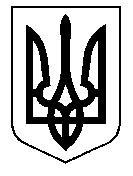 У К Р А Ї Н А Кам’янсько-Дніпровська міська радаВасилівського району Запорізької областіП’ятнадцята сесія дев’ятого скликання	Р І Ш Е Н Н Я	   14 лютого 2022  року              м.Кам’янка-Дніпровська                            № 15  Про реорганізацію комунального закладу дошкільної освіти (ясла - садок) „Топольок” Кам`янсько- Дніпровської міської ради Василівського району Запорізької області (код ЄДРПОУ 36238320)  шляхом приєднання до комунального закладу дошкільної освіти (ясла-садок) Івушка Кам’янсько-Дніпровської міської ради Василівського району Запорізької області (код ЄДРПОУ 43822949)           Керуючись ст. 26 Закону України «Про місцеве самоврядування в Україні», ст. 13 та п.2 ст. 46 Закону України «Про освіту», ст. 16 Закону України «Про дошкільну освіту», відповідно до Положення «Про порядок створення, реорганізації і ліквідації навчально-виховних закладів» затвердженого постановою КМУ від 05 квітня 1994 №221, з метою раціонального використання бюджетних коштів, упорядкування та оптимізації мережі закладів дошкільної освіти, забезпечення умов для рівного доступу до якісної освіти, враховуючи рекомендації постійних комісій міської ради з питань соціального захисту населення, освіти, охорони здоров’я, культури, молоді та спорту та з питань комунальної власності, житлово-комунального господарства та благоустрою,  міська рада      ВИРІШИЛА:          1. Реорганізувати комунальний заклад дошкільної освіти (ясла-садок) „Топольок” Кам`янсько-Дніпровської міської ради Василівського району Запорізької області (код ЄДРПОУ 36238320), місцезнаходження: Запорізька область, Василівський район, м. Кам’янка-Дніпровська вул. Калинова, буд.76, шляхом приєднання до комунального закладу дошкільної освіти (ясла-садок) „Івушка” Кам`янсько-Дніпровської міської ради  Василівського району  Запорізької області (код ЄДРПОУ 43822949), місцезнаходження:  Запорізька область, Василівський район, м. Кам’янка-Дніпровська вул. Зелена, буд.53          2. Комунальний заклад дошкільної освіти (ясла-садок) „Івушка” Кам`янсько- Дніпровської міської ради  Василівського району Запорізької області                                                                     2(код ЄДРПОУ 43822949) є правонаступником всього майна, прав та обов’язків до комунального закладу дошкільної освіти (ясла-садок) „Топольок” Кам`янсько- Дніпровської міської ради Василівського району Запорізької області (код ЄДРПОУ 36238320).           3. Утворити комісію з реорганізації комунального закладу дошкільної освіти (ясла-садок)  „Топольок” Кам`янсько-Дніпровської міської ради Василівського району Запорізької області  та затвердити її склад (додається).          4. Визначити місцезнаходження комісії з реорганізації комунального закладу дошкільної освіти (ясла-садок)  „Топольок” Кам`янсько-Дніпровської міської ради Василівського району Запорізької області   за адресою: Запорізька область, Василівський район, м. Кам’янка-Дніпровська вул. Гоголя буд.7А.          5. Встановити строк для заявлення кредиторами своїх вимог протягом 2 місяців з дня оприлюднення повідомлення про рішення щодо реорганізації комунального закладу дошкільної освіти (ясла- садок) „Топольок” Кам`янсько- Дніпровської міської ради Василівського району Запорізької області шляхом приєднання до комунального закладу дошкільної освіти (ясла-садок) «Івушка» Кам’янсько-Дніпровської міської ради Василівського району Запорізької області.          6. Комісії з реорганізації комунального закладу дошкільної освіти  (ясла-садок)  „Топольок” Кам`янсько- Дніпровської міської ради Василівського району Запорізької області:          6.1) у триденний термін з дня прийняття рішення повідомити державного реєстратора про реорганізацію комунального закладу дошкільної освіти  (ясла-садок)  „Топольок” Кам`янсько- Дніпровської міської ради Василівського району Запорізької області щляхом приєднання до комунального закладу дошкільної освіти (ясла-садок) „Івушка” Кам`янсько-Дніпровської міської ради  Василівського району Запорізької області та подати в установленому законодавством порядку необхідні документи для внесення до Єдиного державного реєстру юридичних осіб, фізичних осіб - підприємців та громадських формувань відповідних записів;         6.2) забезпечити проведення процедури реорганізації відповідно до вимог діючого законодавства, зокрема, підготувати та надати на затвердження міської ради передавальний акт;         6.3) попередити працівників щодо припинення діяльності юридичної особи комунальний заклад дошкільної освіти (ясла-садок)  „Топольок” Кам`янсько- Дніпровської міської ради Василівського району Запорізької області у зв’язку з реорганізацією шляхом приєднання та можливе вивільнення працівників відповідно до діючого законодавства;        6.4) здійснити інвентаризацію основних засобів, нематеріальних активів, товарно-матеріальних цінностей, грошових коштів, документів і розрахунків комунального закладу дошкільної освіти комунального закладу дошкільної освіти                                                                     3(ясла-садок)  „Топольок” Кам`янсько- Дніпровської міської ради Василівського району Запорізької області;        6.5) здійснити інші організаційно-правові заходи, пов’язані з реорганізацією  комунального закладу дошкільної освіти  (ясла-садок)  „Топольок” Кам`янсько- Дніпровської міської ради Василівського району Запорізької області відповідно до вимог діючого законодавства України.        7. Після завершення процедури реорганізації, але не раніше двох місяців з дати оприлюднення повідомлення, подати органу, що здійснює державну реєстрацію, документи, необхідні для проведення державної реєстрації припинення юридичної особи комунальний заклад дошкільної освіти  (ясла-садок)  „Топольок” Кам`янсько-Дніпровської міської ради Василівського району Запорізької області в результаті її реорганізації шляхом приєднання до комунального закладу дошкільної освіти (ясла-садок) „Івушка” Кам`янсько- Дніпровської міської ради  Василівського району Запорізької області        8. Контроль за виконанням даного рішення покласти на постійні комісіі з питань соціального захисту населення, освіти, охорони здоров’я, культури, молоді та спорту та  з питань комунальної власності, житлово-комунального господарства та благоустрою територій.Міський голова                                                           Володимир АНТОНЕНКОПРОЄКТ ВНОСИТЬ:Начальник відділуосвіти, молоді та спорту 			          		     Маріанна ВАКУЛАПОГОДЖЕНО:Заступник міського голови з питань діяльності виконавчих органів ради                                 				    Олена КОЗУЛЬКОВАСекретар міської ради						    Андрій ДЯТЛОВНачальник загального відділу                                            Ірина ВОРОНЕВСЬКАНачальник юридичного відділу     			             Михайло КОСТЕНКО                                                                                                      ЗАТВЕРДЖЕНО                                                                                                     рішення міської ради                                                                                                     14 лютого 2022 р. № 15Комісія з реорганізації комунального закладу дошкільної освіти (ясла-садок)  „Топольок” Кам`янсько- Дніпровської міської ради Василівського районуЗапорізької області шляхом приєднання до комунального закладу дошкільної освіти (ясла-садок) Івушка Кам’янсько-Дніпровської міської ради Василівського району Запорізької областіВАКУЛА                                                   - начальник      відділу    освіти,       Маріанна  Юріївна                                      молоді та  спорту, голова комісії                                                                       (РНОКПП 2363105542);Царан                                                          - головний спеціаліст відділу комунальної  Тетяна Олександрівна                                 власності, житлово-комунального                                                                       господарства, заступник голови комісії                                                                       (РНОКПП 3106722883);Члени комісії:АНДРОСОВА                                           -  заступник головного бухгалтера                   Лариса Іванівна                                            централізованої бухгалтерії відділу                                                                        освіти, молоді та спорту, секретар                                                                        комісії                                          (РНОКПП 2362014289);КОСТЕНКО                                              - начальник юридичного відділуМихайло Семенович 	                                 (РНОКПП 2752513437);ШЕРЕМЕТА                                             -  головний бухгалтера                              Марина Геннадіївна                                    централізованої бухгалтерії                                                                                                                                                                        відділу освіти, молоді та спорту 	                              (РНОКПП 3069014141);СУЩЕНКО                                               - cпеціаліст І категорії з дошкільної Світлана Василівна                                     освіти, інклюзивного навчання                                                                       відділу освіти, молоді та спорту                                                                      (РНОКПП 2740009581);АРСЕНТЬЄВА                                          - директор комунального закладуНаталя Юріївна                                           дошкільної освіти (ясла-садок)                                                                       «Топольок»                                       (РНОКПП 2728105909);                                                                  2ПОМАЗАН                                                 - завідуюча господарством  Лідія Вікторівна                                           комунального закладу дошкільної                                                                       (ясла-садок) «Топольок»                                                                       (РНОКПП 2018522967);                                                                 КУЛІШОВАВалентина Андріівна                                 - директор комунального закладу                                                                                    дошкільної освіти (ясла-садок)                                                                        «Івушка»                                           (РНОКПП 1875109101).Секретар міської ради						       Андрій ДЯТЛОВ